
KARTA ZGŁOSZENIA UCZESTNIKA 
V GORZOWSKI TURNIEJ STROIKOWY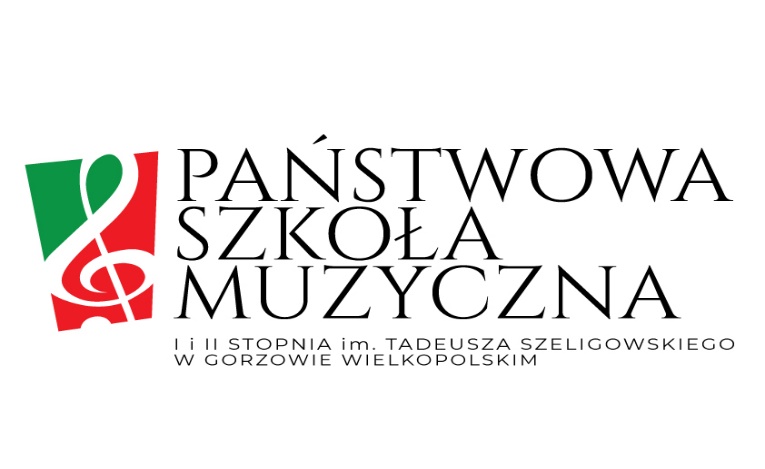 OGÓLNOPOLSKI KONKURS DLA UCZNIÓW SZKÓŁ MUZYCZNYCH I i II STOPNIA 
KLASY KLARNETU I SAKSOFONU Gorzów Wielkopolski 22-23 kwietnia 2024 r.Należy wypełnić komputerowo i odesłać w wersji edytowalnej (program Word). 
Prosimy wpisywać pełne nazwy, nie używać skrótów.Imię i nazwisko uczestnika: Rok urodzenia: 	Klasa: 	 	Cykl: 	 rok nauki: 	 Instrument: 	Imię i nazwisko nauczyciela: 	Imię i nazwisko akompaniatora:	Program: 	czas	czas	czasNazwa, adres, telefon szkoły, adres e-mail:Telefon kontaktowy:Uwagi: